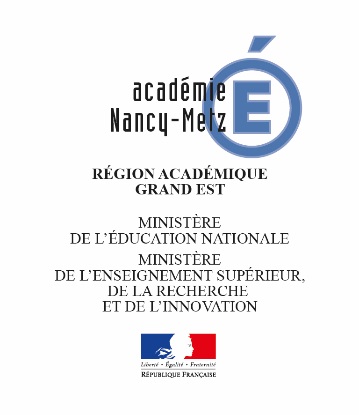 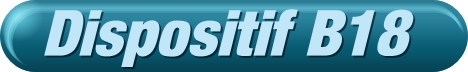 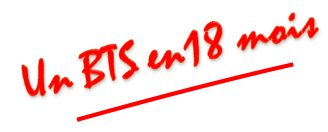 Rectorat de l'académie de Nancy-Metz
Dispositif Académique de Liaison Lycée - Enseignement SupérieurDossier de candidature en BTS 18 mois
Date limite de dépôt du dossier : Mercredi 31 janvier 2018Réunion d'information : Lundi 5 février 2018 à 9h00 
au Lycée Schuman à Metz ou au lycée Chopin à Nancy.Nom :    _____________________________    Prénom :	_________________________ 	Sexe :  M    FDate de naissance :    _________________________	Nationalité :	___________________________Adresse Personnelle :   ____________________________________________________________________ ______________________________________________________________________________________Code  postal :    __________________	Ville :	__________________________________________Téléphone :    _____________________________    Adresse de courriel LISIBLE _________________________________________________________________    
Diplôme préparé et établissement universitaire au premier semestre 2017-2018 :........................................................................................................................................................................................................................................................................................................................................................Enseignement supérieur : Année, Semestre ou Unité d’Enseignement validés2017/2018	.....................................................................................................................................................2016/2017	.....................................................................................................................................................2015/2016	.....................................................................................................................................................Avez-vous été candidat pour entrer en BTS en 2017 (procédure APB) ? 	OUI  		NON Si OUI, le(s)quel(s) ?Stages en entreprise ou expérience professionnelle :........................................................................................................................................................................................................................................................................................................................................................Votre entrée dans l’enseignement supérieur s’est faite sur quel projet ?....................................................................................................................................................................................................................................................................................................................................................................................................................................................................................................................................Difficultés rencontrées :....................................................................................................................................................................................................................................................................................................................................................................................................................................................................................................................................Projet actuel :............................................................................................................................................................................................................................................................................................................................................................................................................................................................................................................................................................................................................................................................................................................................................................................................................................................................................................Cette fiche est à compléter préalablement à la journée d’information et d’entretien du lundi 5 février à 9h au Lycée Schuman à Metz (BTS AG PME-PMI et MUC) ou au Lycée Frédéric Chopin à Nancy (BTS MUC et CG), en fonction de votre choix. Cette réunion sera suivie d'un entretien à partir de 10h.*Attention cet entretien est une étape indispensable à l’étude du dossier de candidature.L’avis d’un Psychologue de l’Education Nationale doit être formulé sur chaque dossier de candidature. Merci de transmettre votre dossier de candidature dès que possible et complété pour le mercredi 31 janvier 2018 au plus tard au lycée auquel vous postulez en 1er vœu, accompagné du relevé de notes du bac, des 3 bulletins de notes de terminale et du dernier relevé de notes de l’université.	Après une réunion d’accueil et d’inscription le vendredi 9 février 2018,
La formation démarrera le lundi 12 février 2018CIO / SCUIO :
BTS demandé (cochez la case adéquate)BTS Management des Unités CommercialesNANCY (Lycée Chopin)METZ (Lycée Schuman)
BTS Assistant de Gestion en PME-PMI – METZ (Lycée Schuman)
BTS Comptabilité et Gestion – NANCY (Lycée Georges De La Tour)
Nom du PSY-EN :
BTS demandé (cochez la case adéquate)BTS Management des Unités CommercialesNANCY (Lycée Chopin)METZ (Lycée Schuman)
BTS Assistant de Gestion en PME-PMI – METZ (Lycée Schuman)
BTS Comptabilité et Gestion – NANCY (Lycée Georges De La Tour)
Date :BTS demandé (cochez la case adéquate)BTS Management des Unités CommercialesNANCY (Lycée Chopin)METZ (Lycée Schuman)
BTS Assistant de Gestion en PME-PMI – METZ (Lycée Schuman)
BTS Comptabilité et Gestion – NANCY (Lycée Georges De La Tour)
Avis du PSY-EN  
signature et cachet obligatoireBTS demandé (cochez la case adéquate)BTS Management des Unités CommercialesNANCY (Lycée Chopin)METZ (Lycée Schuman)
BTS Assistant de Gestion en PME-PMI – METZ (Lycée Schuman)
BTS Comptabilité et Gestion – NANCY (Lycée Georges De La Tour)
Année2014-20152015-20162016-2017Établissement
...............................................................................................................Classes suivies
...............................................................................................................Série de bac :
........................................Année2014-20152015-20162016-2017Établissement
...............................................................................................................Classes suivies
...............................................................................................................Année d'obtention :........................................Vœu n°BTSLycéeDécision (admis, refusé ...)123